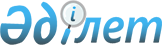 "Қазақстан Республикасындағы бас бостандығынан айыру орындарынан босатылған және пробация қызметінде есепте тұрған азаматтарды әлеуметтік оңалтудың 2017 - 2019 жылдарға арналған кешенді стратегиясын іске асыру жөніндегі іс-шаралар жоспарын бекіту туралы" Қазақстан Республикасы Үкіметінің 2016 жылғы 29 желтоқсандағы № 912 қаулысына өзгерістер мен толықтырулар енгізу туралыҚазақстан Республикасы Үкіметінің 2017 жылғы 24 шілдедегі № 443 қаулысы
      "Қазақстан Республикасының мемлекеттік басқару жүйесін одан әрі жетілдіру туралы" Қазақстан Республикасы Президентінің 2017 жылғы 25 қаңтардағы № 412 Жарлығына сәйкес келтіру мақсатында Қазақстан Республикасының Үкіметі ҚАУЛЫ ЕТЕДІ:
      1. "Қазақстан Республикасындағы бас бостандығынан айыру орындарынан босатылған және пробация қызметінде есепте тұрған азаматтарды әлеуметтік оңалтудың 2017 - 2019 жылдарға арналған кешенді стратегиясын іске асыру жөніндегі іс-шаралар жоспарын бекіту туралы" Қазақстан Республикасы Үкіметінің 2016 жылғы 29 желтоқсандағы №912 қаулысына мынадай өзгерістер мен толықтырулар енгізілсін:
      көрсетілген қаулымен бекітілген Қазақстан Республикасындағы бас бостандығынан айыру орындарынан босатылған және пробация қызметінде есепте тұрған азаматтарды әлеуметтік оңалтудың 2017 - 2019 жылдарға арналған кешенді стратегиясын іске асыру жөніндегі іс-шаралар жоспарында:
      реттік нөмірлер 2, 4, 5, 7, 10, 11, 21 - жолдардың 4-бағанындағы "ДСӘДМ" деген аббревиатура "Еңбекмині" деген аббревиатурамен ауыстырылсын;
      реттік нөмірі 13-жолдың 4-бағанындағы "ДСӘДМ" деген аббревиатура "ДСМ" деген аббревиатурамен ауыстырылсын;
      реттік нөмірі 28-жолдың 1, 4-бағанындардағы "ДСӘДМ" деген аббревиатура "Еңбекмині" деген аббревиатурамен ауыстырылсын;
      ескертпеде: аббревиатуралардың толық жазылуы:
      "ДСӘДМ - Қазақстан Республикасының Денсаулық сақтау және әлеуметтік даму министрлігі" деген жол алып тасталсын;
      мынадай мазмұндағы жолдармен толықтырылсын:
      "ДСМ - Қазақстан Республикасының Денсаулық сақтау министрлігі
      Еңбекмині - Қазақстан Республикасының Еңбек және халықты әлеуметтік қорғау министрлігі".
      2. Осы қаулы қол қойылған күнінен бастап қолданысқа енгізіледі.
					© 2012. Қазақстан Республикасы Әділет министрлігінің «Қазақстан Республикасының Заңнама және құқықтық ақпарат институты» ШЖҚ РМК
				
      Қазақстан Республикасының

      Премьер-Министрі

Б.Сағынтаев
